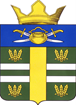 АДМИНИСТРАЦИЯПОПЕРЕЧЕНСКОГО СЕЛЬСКОГО ПОСЕЛЕНИЯКОТЕЛЬНИКОВСКОГО МУНИЦИПАЛЬНОГО РАЙОНАВОЛГОГРАДСКОЙ ОБЛАСТИПостановлениеот 15.03.2023 г.                                                                                                      № 8Об утверждении Программы комплексного развития социальной инфраструктуры Попереченского сельского поселения Котельниковского муниципального района Волгоградской области на период с 2022 по 2040 годыВ соответствии с Градостроительным Кодексом Российской Федерации,  Федеральным  Законом  от 06.10.2003г. №131-ФЗ «Об общих принципах организации местного самоуправления в Российской Федерации», Постановлением Правительства Российской Федерации от 01.10.2015 года № 1050 «Об утверждении требований к программам комплексного развития социальной инфраструктуры поселений, городских округов», Совета народных депутатов Попереченского сельского поселения от 05.03.2021 г. № 12а «О разработки проекта Программы комплексного развития социальной инфраструктуры Попереченского сельского поселения Котельниковского муниципального района Волгоградской области на период с 2018 по 2034 годы», руководствуясь Уставом  Попереченского сельского поселения Котельниковского муниципального района Волгоградской области, согласно Генерального плана Попереченского сельского поселения, администрация Попереченского сельского поселения Котельниковского муниципального района Волгоградской областиПОСТАНОВЛЯЕТ:Утвердить Программу комплексного развития социальной инфраструктуры Попереченского сельского поселения Котельниковского муниципального района Волгоградской области на период с 2022 по 2040 годы согласно приложению.Признать утратившими силу:постановление администрации Попереченского сельского поселения Котельниковского муниципального района Волгоградской области от 15.07.2018г. № 34 «Об утверждении   программы комплексного развития социальной инфраструктуры Попереченского сельского поселения Котельниковского муниципального района Волгоградской области на  период с 2018 по 2034 годы»;постановление администрации Попереченского сельского поселения Котельниковского муниципального района Волгоградской области от 21.10.2019 года № 58 «Об утверждении программы комплексного развития социальной инфраструктуры Попереченского сельского поселения Котельниковского муниципального района  Волгоградской области на период с 2018 по 2034 годы»;3) постановление администрации Попереченского сельского поселения Котельниковского муниципального района Волгоградской области от 09.11.2022 года № 67 «Об утверждении программы комплексного развития социальной инфраструктуры Попереченского сельского поселения Котельниковского муниципального района  Волгоградской области на период с 2018 по 2034 годы».Постановление подлежит официальному обнародованию и размещению на официальном сайте администрации Попереченского сельского поселения.Постановление вступает в законную силу со дня подписания.  Контроль исполнения постановления оставляю за собой.Глава Попереченскогосельского поселения				                                                       И.Б.Сулейманова                                                                                           